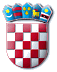 REPUBLIKA HRVATSKAMINISTARSTVO RADA, MIROVINSKOGA SUSTAVA, OBITELJI I SOCIJALNE POLITIKEOPIS POSLOVA, PODACI O PLAĆI RADNOG MJESTA, PRAVNI IZVORI ZA PRIPREMU KANDIDATA/KINJA ZA TESTIRANJE TE SADRŽAJ I NAČIN TESTIRANJA PO JAVNOM NATJEČAJU KLASA: 112-02/23-01/77,URBROJ: 524-02-01/1-23-3, od 24. travnja 2023. godineZagreb, travanj 2023. godineOPIS POSLOVA, PODACI O PLAĆI RADNOG MJESTA TE PRAVNI IZVORI ZA PRIPREMU KANDIDATA/KINJA ZA TESTIRANJEGLAVNO TAJNIŠTVOSektor za ljudske potencijale i opće posloveSlužba za opće poslovePododsjek za poslove pisarnice i pismohraneStručni/a referent/ica za poslove pismohrane – vježbenik/ca – 1 izvršitelj/ica (radno mjesto br. 26. iz Pravilnika o unutarnjem redu)OPIS POSLOVA:Izvod iz Pravilnika o unutarnjem redu Ministarstva rada, mirovinskoga sustava, obitelji i socijalne politikeobavlja poslove razvođenja akata u službenim evidencijama (upisnik predmeta upravnog postupka ili urudžbeni zapisnik);priprema i odlaže predmete, upisnike predmeta upravnog postupka odnosno urudžbene zapisnike te pomoćne evidencije u pismohranu;izdaje spise predmeta iz pismohrane; vodi službene evidencije sukladno propisima kojima se regulira zaštita i čuvanje arhivskog i javnog dokumentarnog gradiva;sudjeluje u izradi općih akata iz djelokruga Pododsjeka;predlaže postupak izlučivanja odnosno predaje arhivskog gradiva nadležnom arhivu;po potrebi obavlja druge poslove pisarnice;odgovara za zakonitost rada i postupanja, sredstva s kojima radi, kvalitetno i pravodobno obavljanje svih poslova iz svojega djelokruga;obavlja druge poslove po uputi i nalogu nadređenih.PODACI O PLAĆI RADNOG MJESTA:Na temelju članka 108. Zakona o državnim službenicima i namještenicima („Narodne novine“, broj 27/01), a u vezi s člankom 144. stavkom 2. Zakona o državnim službenicima („Narodne novine“, broj 92/05, 140/05, 142/06, 77/07, 107/07, 27/08, 34/11, 49/11, 150/11, 34/12, 49/12 – pročišćeni tekst, 37/13, 38/13, 1/15, 138/15 – Odluka Ustavnog suda Republike Hrvatske, 61/17, 70/19, 98/19 i 141/22), plaću radnog mjesta stručnog suradnika čini umnožak koeficijenta složenosti poslova radnog mjesta koji, sukladno Uredbi o nazivima radnih mjesta i koeficijentima složenosti poslova u državnoj službi („Narodne novine“, broj 37/01, 38/01 – ispravak, 71/01, 89/01, 112/01, 7/02 – ispravak, 17/03, 197/03, 21/04, 25/04 – ispravak, 66/05, 131/05, 11/07, 47/07, 109/07, 58/08, 32/09, 140/09, 21/10, 38/10, 77/10, 113/10, 22/11, 142/11, 31/12, 49/12, 60/12, 78/12, 82/12, 100/12, 124/12, 140/12, 16/13, 25/13, 52/13, 96/13, 126/13, 2/14, 94/14, 140/14, 151/14, 76/15, 100/15, 71/18, 73/19, 63/21, 13/22, 139/22 i 26/23), iznosi 0,897 i osnovice za izračun plaće, uvećan za 0,5% za svaku navršenu godinu radnog staža. Osnovica za izračun plaće državnih službenika i namještenika utvrđena je Kolektivnim ugovorom za državne službenike i namještenike („Narodne novine“, broj 56/22 i 127/22) te od 1. travnja 2023. godine, iznosi 902,08 eura bruto.Za vrijeme trajanja vježbeničkog staža vježbenik ima pravo na 85% plaće poslova radnog mjesta najniže složenosti njegove vrste.PRAVNI IZVORI ZA PRIPREMU KANDIDATA/KINJA ZA TESTIRANJE:Pitanja se temelje na sljedećim izvorima:1. Uredba o uredskom poslovanju („Narodne novine“, broj 75/21)2. Pravilnik o upravljanju dokumentarnim gradivom izvan arhiva („Narodne novine“, broj 105/20).Sektor za planiranje, financije i proračunSlužba za likvidaturu i platni prometPododsjek za likvidaturu i obračun plaćaStručni/a suradnik/ca – vježbenik/ca – 1 izvršitelj/ica(radno mjesto br. 48. iz Pravilnika o unutarnjem redu)OPIS POSLOVA:Izvod iz Pravilnika o unutarnjem redu Ministarstva rada, mirovinskoga sustava, obitelji i socijalne politikeobavlja stručne poslove koji uključuju prikupljanje, obradu, kontroliranje i unošenje ulaznih računa i ispostavljenih privremenih i okončanih situacija kroz aplikacije; vodi knjige ulaznih računa; zaprima račune u aplikaciji e-račun; provodi inozemna plaćanja; provodi plaćanja investicijskih projekata; evidentira dostavljene dokumente u riznicu; provjerava raspoloživa sredstva u riznici; kontrolira odobrena sredstva u odnosu na planirana sredstva; obavlja i druge poslove vezane uz financijske kontrole u vezi s namjenskim trošenjem sredstava državnog proračuna; prati izvršavanje državnog proračuna prikupljanjem, kontroliranjem i obrađivanjem zahtjeva za plaćanje s jedinstvenog računa riznice; prikuplja i obrađuje podatke i druge pokazatelje za potrebe Pododsjeka; obrađuje podatke vezane za isplatu naknada korisnicima;usklađuje stanje u pomoćnim knjigama s riznicom po aktivnostima; priprema i obračunava isplate ugovora o djelu, autorskih honorara te naknade povjerenstvima; priprema i obrađuje dokumentaciju za obračun bolovanja i naknada te obavlja obračun i isplatu plaća i obračun naknada bolovanja koja se refundiraju te izdaje potvrde vezane za osobna primanja zaposlenika; po proteku mjeseca usklađuje stanje u pomoćnim knjigama s riznicom po aktivnostima; formira naloge za plaćanje naknada političkim zatvorenicima temeljem rješenja Administrativne komisije Vlade Republike Hrvatske; obavlja druge poslove po uputi i nalogu nadređenih.PODACI O PLAĆI RADNOG MJESTA:Na temelju članka 108. Zakona o državnim službenicima i namještenicima („Narodne novine“, broj 27/01), a u vezi s člankom 144. stavkom 2. Zakona o državnim službenicima („Narodne novine“, broj 92/05, 140/05, 142/06, 77/07, 107/07, 27/08, 34/11, 49/11, 150/11, 34/12, 49/12 – pročišćeni tekst, 37/13, 38/13, 1/15, 138/15 – Odluka Ustavnog suda Republike Hrvatske, 61/17, 70/19, 98/19 i 141/22), plaću radnog mjesta stručnog suradnika čini umnožak koeficijenta složenosti poslova radnog mjesta koji, sukladno Uredbi o nazivima radnih mjesta i koeficijentima složenosti poslova u državnoj službi („Narodne novine“, broj 37/01, 38/01 – ispravak, 71/01, 89/01, 112/01, 7/02 – ispravak, 17/03, 197/03, 21/04, 25/04 – ispravak, 66/05, 131/05, 11/07, 47/07, 109/07, 58/08, 32/09, 140/09, 21/10, 38/10, 77/10, 113/10, 22/11, 142/11, 31/12, 49/12, 60/12, 78/12, 82/12, 100/12, 124/12, 140/12, 16/13, 25/13, 52/13, 96/13, 126/13, 2/14, 94/14, 140/14, 151/14, 76/15, 100/15, 71/18, 73/19, 63/21, 13/22, 139/22 i 26/23), iznosi 1,164 i osnovice za izračun plaće, uvećan za 0,5% za svaku navršenu godinu radnog staža. Osnovica za izračun plaće državnih službenika i namještenika utvrđena je Kolektivnim ugovorom za državne službenike i namještenike („Narodne novine“, broj 56/22 i 127/22) te od 1. travnja 2023. godine, iznosi 902,08 eura bruto.Za vrijeme trajanja vježbeničkog staža vježbenik ima pravo na 85% plaće poslova radnog mjesta najniže složenosti njegove vrste.PRAVNI IZVORI ZA PRIPREMU KANDIDATA/KINJA ZA TESTIRANJE:Pitanja se temelje na sljedećim izvorima:1. Zakon o proračunu („Narodne novine“, broj 144/21)2. Pravilnik o proračunskom računovodstvu i Računskom planu („Narodne novine“, broj 124/14, 115/15, 87/16, 3/18, 126/19 i 108/20).Pododsjek za platni promet i izvršenje državnog proračuna3. Viši/a stručni/a referent/ica – vježbenik/ca – 1 izvršitelj/ica (radno mjesto br. 52. iz Pravilnika o unutarnjem redu)OPIS POSLOVA:Izvod iz Pravilnika o unutarnjem redu Ministarstva rada, mirovinskoga sustava, obitelji i socijalne politikekontrolira odobrena sredstva u odnosu na planirana te obavlja ostale poslove vezane uz financijske kontrole u vezi s namjenskim trošenjem sredstava državnog proračuna; prati izvršavanje državnog proračuna prikupljanjem, kontroliranjem i obrađivanjem zahtjeva za plaćanje s jedinstvenog računa riznice;prikuplja i obrađuje podatke i druge pokazatelje za potrebe Pododsjeka; evidentira dostavljene dokumente u riznicu i provjerava raspoloživa sredstva u riznici; obrađuje podatke vezane za isplatu naknada korisnicima; usklađuje stanje u pomoćnim knjigama s riznicom po aktivnostima; obrađuje akontacije za službena putovanja;vodi evidenciju izdanih te obračunatih putnih naloga; vodi kunsku i deviznu blagajnu; prati potraživanja i naplatu od udruga za proračunska i lutrijska sredstva i sredstva europskih fondova (IF 11, 12, 41, 561, 563) odnosno sredstava po projektima ESF i ERDF;obavlja poslove unosa u knjigu ulaznih faktura i provedbu plaćanja projekta ulaganja u objekte dječjih vrtića;obavlja poslove unosa svih potrebnih podataka, zahtjeva i naloga u sustav državne riznice kao što su: rezervacije sredstava, zahtjevi za plaćanje, izrada zbrojnog zahtjeva za plaćanje, odobravanje zahtjeve za plaćanje, naloge za preknjiženje i prati izvještaje za Ministarstvo; prati dnevna plaćanja obveza u sustavu državne riznice i pribavlja izvješća o izvršavanju financijskog plana; sudjeluje u izradi mjesečnih izvješća i analiza o izvršavanju financijskog plana ustanova socijalne skrbi; obavlja druge poslove po nalogu nadređenih.PODACI O PLAĆI RADNOG MJESTA:Na temelju članka 108. Zakona o državnim službenicima i namještenicima („Narodne novine“, broj 27/01), a u vezi s člankom 144. stavkom 2. Zakona o državnim službenicima („Narodne novine“, broj 92/05, 140/05, 142/06, 77/07, 107/07, 27/08, 34/11, 49/11, 150/11, 34/12, 49/12 – pročišćeni tekst, 37/13, 38/13, 1/15, 138/15 – Odluka Ustavnog suda Republike Hrvatske, 61/17, 70/19, 98/19 i 141/22), plaću radnog mjesta stručnog suradnika čini umnožak koeficijenta složenosti poslova radnog mjesta koji, sukladno Uredbi o nazivima radnih mjesta i koeficijentima složenosti poslova u državnoj službi („Narodne novine“, broj 37/01, 38/01 – ispravak, 71/01, 89/01, 112/01, 7/02 – ispravak, 17/03, 197/03, 21/04, 25/04 – ispravak, 66/05, 131/05, 11/07, 47/07, 109/07, 58/08, 32/09, 140/09, 21/10, 38/10, 77/10, 113/10, 22/11, 142/11, 31/12, 49/12, 60/12, 78/12, 82/12, 100/12, 124/12, 140/12, 16/13, 25/13, 52/13, 96/13, 126/13, 2/14, 94/14, 140/14, 151/14, 76/15, 100/15, 71/18, 73/19, 63/21, 13/22, 139/22 i 26/23), iznosi 0,970 i osnovice za izračun plaće, uvećan za 0,5% za svaku navršenu godinu radnog staža. Osnovica za izračun plaće državnih službenika i namještenika utvrđena je Kolektivnim ugovorom za državne službenike i namještenike („Narodne novine“, broj 56/22 i 127/22) te od 1. travnja 2023. godine, iznosi 902,08 eura bruto.Za vrijeme trajanja vježbeničkog staža vježbenik ima pravo na 85% plaće poslova radnog mjesta najniže složenosti njegove vrste.PRAVNI IZVORI ZA PRIPREMU KANDIDATA/KINJA ZA TESTIRANJE:Pitanja se temelje na sljedećim izvorima:1. Zakon o proračunu („Narodne novine“, broj 144/21)2. Pravilnik o proračunskom računovodstvu i Računskom planu („Narodne novine“, broj 124/14, 115/15, 87/16, 3/18, 126/19 i 108/20).4. Stručni/a referent/ica– 1 izvršitelj/ica (radno mjesto br. 53. iz Pravilnika o unutarnjem redu)OPIS POSLOVA:Izvod iz Pravilnika o unutarnjem redu Ministarstva rada, mirovinskoga sustava, obitelji i socijalne politikekontrolira odobrena sredstva u odnosu na planirana te obavlja ostale poslove vezane uz financijske kontrole u vezi s namjenskim trošenjem sredstava državnog proračuna;  prati izvršavanje državnog proračuna prikupljanjem, kontroliranjem i obrađivanjem zahtjeva za plaćanje s jedinstvenog računa riznice, prikuplja i obrađuje podatke i druge pokazatelje za potrebe Pododsjeka i Službe;  evidentira dostavljene dokumente u riznicu i provjerava raspoloživa sredstva u riznici; obrađuje podatke vezane za isplatu naknada korisnicima; usklađuje stanje u pomoćnim knjigama s riznicom po aktivnostima; vodi evidencije primljenih i izdanih instrumenata osiguranja plaćanja; obrađuje akontacije za službena putovanja, vodi evidenciju izdanih te obračunatih putnih naloga, vodi kunsku i deviznu blagajnu, priprema i obračunava isplate ugovora o djelu, autorskih honorara te naknade povjerenstvima; priprema i obrađuje dokumentaciju za obračun bolovanja i naknada te obavlja obračun i isplatu plaća i obračun naknada bolovanja koja se refundiraju te izdaje potvrde vezane za osobna primanja zaposlenika; obavlja poslove unosa svih potrebnih podataka, zahtjeva i naloga u sustav državne riznice kao što su: rezervacije sredstava, zahtjevi za plaćanje, izrada zbrojnog zahtjeva za plaćanje, odobravanje zahtjeve za plaćanje, naloge za preknjiženje i prati izvještaje za Ministarstvo; prati dnevna plaćanja obveza u sustavu državne riznice i pribavlja izvješća o izvršavanju financijskog plana, sudjeluje u izradi mjesečnih izvješća i analiza o izvršavanju financijskog plana ustanova socijalne skrbi; obavlja druge poslove po nalogu nadređenih.PODACI O PLAĆI RADNOG MJESTA:Na temelju članka 108. Zakona o državnim službenicima i namještenicima („Narodne novine“, broj 27/01), a u vezi s člankom 144. stavkom 2. Zakona o državnim službenicima („Narodne novine“, broj 92/05, 140/05, 142/06, 77/07, 107/07, 27/08, 34/11, 49/11, 150/11, 34/12, 49/12 – pročišćeni tekst, 37/13, 38/13, 1/15, 138/15 – Odluka Ustavnog suda Republike Hrvatske, 61/17, 70/19, 98/19 i 141/22), plaću radnog mjesta stručnog suradnika čini umnožak koeficijenta složenosti poslova radnog mjesta koji, sukladno Uredbi o nazivima radnih mjesta i koeficijentima složenosti poslova u državnoj službi („Narodne novine“, broj 37/01, 38/01 – ispravak, 71/01, 89/01, 112/01, 7/02 – ispravak, 17/03, 197/03, 21/04, 25/04 – ispravak, 66/05, 131/05, 11/07, 47/07, 109/07, 58/08, 32/09, 140/09, 21/10, 38/10, 77/10, 113/10, 22/11, 142/11, 31/12, 49/12, 60/12, 78/12, 82/12, 100/12, 124/12, 140/12, 16/13, 25/13, 52/13, 96/13, 126/13, 2/14, 94/14, 140/14, 151/14, 76/15, 100/15, 71/18, 73/19, 63/21, 13/22, 139/22 i 26/23), iznosi 0,897 i osnovice za izračun plaće, uvećan za 0,5% za svaku navršenu godinu radnog staža. Osnovica za izračun plaće državnih službenika i namještenika utvrđena je Kolektivnim ugovorom za državne službenike i namještenike („Narodne novine“, broj 56/22 i 127/22) te od 1. travnja 2023. godine, iznosi 902,08 eura bruto.PRAVNI IZVORI ZA PRIPREMU KANDIDATA/KINJA ZA TESTIRANJE:Pitanja se temelje na sljedećim izvorima:1. Zakon o proračunu („Narodne novine“, broj 144/21)2. Pravilnik o proračunskom računovodstvu i Računskom planu („Narodne novine“, broj 124/14, 115/15, 87/16, 3/18, 126/19 i 108/20).Sektor za nabavu i informatičku podrškuSlužba za informatičku podršku i komunikacije5. Viši/a stručni/a savjetnik/ica – 1 izvršitelj/ica(radno mjesto br. 71. iz Pravilnika o unutarnjem redu)OPIS POSLOVA:Izvod iz Pravilnika o unutarnjem redu Ministarstva rada, mirovinskoga sustava, obitelji i socijalne politikeobavlja stručne poslove koji se odnose na informatičku i stručnu potporu u uspostavi obrade podataka o korisnicima prava u sustavu socijalne skrbi; sudjeluje u projektima implementacije tehnologija, baza podataka i alata, prati razvoj aplikacija i njihovu integraciju u sustav; obavlja stručne poslove koji se odnose na projekte razvoja i održavanja računalne i programske infrastrukture, predlaže specifikacije za nabavu opreme (računalne i programske) i usluga iz područja računalne i programske infrastrukture; sudjeluje u administriranju korisničkih računa za pristup  resursima informacijsko-komunikacijske tehnologije;radi na implementaciji novih korisničkih programa i njihovu integriranju u informacijski sustav Ministarstva; radi izvještaje po posebnom zahtjevu korisnika, prilagođava datoteke u formi pogodnoj za objavljivanje na mrežnim stranicama Ministarstva; sudjeluje u planiranju nabave i održavanja programske, komunikacijske i računalne opreme za Ministarstvo i ustanove socijalne skrbi, sukladno potrebama, te sudjeluje u izradi specifikacija za nabavu opreme;surađuje s drugim tijelima državne uprave te ostalim subjektima iz svoje nadležnosti; obavlja druge poslove po uputi i nalogu nadređenih.PODACI O PLAĆI RADNOG MJESTA:Na temelju članka 108. Zakona o državnim službenicima i namještenicima („Narodne novine“, broj 27/01), a u vezi s člankom 144. stavkom 2. Zakona o državnim službenicima („Narodne novine“, broj 92/05, 140/05, 142/06, 77/07, 107/07, 27/08, 34/11, 49/11, 150/11, 34/12, 49/12 – pročišćeni tekst, 37/13, 38/13, 1/15, 138/15 – Odluka Ustavnog suda Republike Hrvatske, 61/17, 70/19, 98/19 i 141/22), plaću radnog mjesta stručnog suradnika čini umnožak koeficijenta složenosti poslova radnog mjesta koji, sukladno Uredbi o nazivima radnih mjesta i koeficijentima složenosti poslova u državnoj službi („Narodne novine“, broj 37/01, 38/01 – ispravak, 71/01, 89/01, 112/01, 7/02 – ispravak, 17/03, 197/03, 21/04, 25/04 – ispravak, 66/05, 131/05, 11/07, 47/07, 109/07, 58/08, 32/09, 140/09, 21/10, 38/10, 77/10, 113/10, 22/11, 142/11, 31/12, 49/12, 60/12, 78/12, 82/12, 100/12, 124/12, 140/12, 16/13, 25/13, 52/13, 96/13, 126/13, 2/14, 94/14, 140/14, 151/14, 76/15, 100/15, 71/18, 73/19, 63/21, 13/22, 139/22 i 26/23), iznosi 1,523 i osnovice za izračun plaće, uvećan za 0,5% za svaku navršenu godinu radnog staža. Osnovica za izračun plaće državnih službenika i namještenika utvrđena je Kolektivnim ugovorom za državne službenike i namještenike („Narodne novine“, broj 56/22 i 127/22) te od 1. travnja 2023. godine, iznosi 902,08 eura bruto.PRAVNI IZVORI ZA PRIPREMU KANDIDATA/KINJA ZA TESTIRANJE:Pitanja se temelje na sljedećim izvorima:- Zakon o informacijskoj sigurnosti („Narodne novine“, broj 79/07).Pododsjek za informatičku podršku6. Informatički/a referent/ica – vježbenik/ca – 1 izvršitelj/ica (radno mjesto br. 74. iz Pravilnika o unutarnjem redu)OPIS POSLOVA:Izvod iz Pravilnika o unutarnjem redu Ministarstva rada, mirovinskoga sustava, obitelji i socijalne politikesudjeluje u pružanju podrške korisnicima opreme i programa;brine o ispravnosti informatičke opreme, sudjeluje u provedbi mjera zaštite i osiguranja podataka;pruža pomoć korisnicima, priprema, kontrolira i distribuira dokumentaciju potrebnu za djelovanje informatičkog sustava;obavlja druge poslove po uputi i nalogu nadređenih.PODACI O PLAĆI RADNOG MJESTA:Na temelju članka 108. Zakona o državnim službenicima i namještenicima („Narodne novine“, broj 27/01), a u vezi s člankom 144. stavkom 2. Zakona o državnim službenicima („Narodne novine“, broj 92/05, 140/05, 142/06, 77/07, 107/07, 27/08, 34/11, 49/11, 150/11, 34/12, 49/12 – pročišćeni tekst, 37/13, 38/13, 1/15, 138/15 – Odluka Ustavnog suda Republike Hrvatske, 61/17, 70/19, 98/19 i 141/22), plaću radnog mjesta stručnog suradnika čini umnožak koeficijenta složenosti poslova radnog mjesta koji, sukladno Uredbi o nazivima radnih mjesta i koeficijentima složenosti poslova u državnoj službi („Narodne novine“, broj 37/01, 38/01 – ispravak, 71/01, 89/01, 112/01, 7/02 – ispravak, 17/03, 197/03, 21/04, 25/04 – ispravak, 66/05, 131/05, 11/07, 47/07, 109/07, 58/08, 32/09, 140/09, 21/10, 38/10, 77/10, 113/10, 22/11, 142/11, 31/12, 49/12, 60/12, 78/12, 82/12, 100/12, 124/12, 140/12, 16/13, 25/13, 52/13, 96/13, 126/13, 2/14, 94/14, 140/14, 151/14, 76/15, 100/15, 71/18, 73/19, 63/21, 13/22, 139/22 i 26/23), iznosi 0,897 i osnovice za izračun plaće, uvećan za 0,5% za svaku navršenu godinu radnog staža. Osnovica za izračun plaće državnih službenika i namještenika utvrđena je Kolektivnim ugovorom za državne službenike i namještenike („Narodne novine“, broj 56/22 i 127/22) te od 1. travnja 2023. godine, iznosi 902,08 eura bruto.Za vrijeme trajanja vježbeničkog staža vježbenik ima pravo na 85% plaće poslova radnog mjesta najniže složenosti njegove vrste.PRAVNI IZVORI ZA PRIPREMU KANDIDATA/KINJA ZA TESTIRANJE:Pitanja se temelje na sljedećim izvorima:- Zakon o informacijskoj sigurnosti („Narodne novine“, broj 79/07).UPRAVA ZA TRŽIŠTE RADA I ZAPOŠLJAVANJESektor za zapošljavanjeSlužba za aktivnu politiku zapošljavanja7. Viši/a stručni/a savjetnik/ca – 1 izvršitelj/ica (radno mjesto br. 124. iz Pravilnika o unutarnjem redu)OPIS POSLOVA:Izvod iz Pravilnika o unutarnjem redu Ministarstva rada, mirovinskoga sustava, obitelji i socijalne politikeizrađuje akte i stručne podloge za definiranje politika tržišta rada i zapošljavanja; izrađuje mišljenja i tumačenja propisa iz djelokruga Službe; koordinira i sudjeluje u izradi sektorskih strateških i planskih dokumenta u području tržišta rada i zapošljavanja;prati propise te strateške dokumente i planove s područja tržišta rada i zapošljavanja te vezanih sektorskih politika; definira mjere aktivne politike zapošljavanja u skladu s ciljevima i potrebama tržišta rada; prati mjere aktivne politike zapošljavanja u skladu s ciljevima i potrebama tržišta rada;izrađuje mišljenja na nacrte i prijedloge propisa iz djelokruga drugih državnih tijela; prati mjere aktivne politike zapošljavanja u skladu s ciljevima i potrebama tržišta rada;prikuplja i prati statističke podatke o kretanjima na tržištu rada na nacionalnoj i EU razini te izrađuje pripadajuće analize, prati smjernice i preporuke Europske unije te na osnovu njih predlaže nacionalne politike zapošljavanja;prati politike zapošljavanja stranaca sukladno stanju i potrebama tržišta rada;koordinira i provodi aktivnosti vezane uz promicanje slobodnog kretanja radnika Europske unije;priprema programe i projekte iz područja tržišta rada i zapošljavanja financirane iz fondova Europske unije, sudjeluje u njihovoj provedbi i praćenju;sudjeluje u postupcima sklapanja međunarodnih ugovora u području zapošljavanja i prati njihovu provedbu;sudjeluje u radu međunarodnih tijela i tijela Europske Unije vezanih uz tržište rada;prati ravnopravnost u području zapošljavanja i rada (uključujući posebna prava osoba s invaliditetom);obavlja druge poslove po uputi i nalogu nadređenih.PODACI O PLAĆI RADNOG MJESTA:Na temelju članka 108. Zakona o državnim službenicima i namještenicima („Narodne novine“, broj 27/01), a u vezi s člankom 144. stavkom 2. Zakona o državnim službenicima („Narodne novine“, broj 92/05, 140/05, 142/06, 77/07, 107/07, 27/08, 34/11, 49/11, 150/11, 34/12, 49/12 – pročišćeni tekst, 37/13, 38/13, 1/15, 138/15 – Odluka Ustavnog suda Republike Hrvatske, 61/17, 70/19, 98/19 i 141/22), plaću radnog mjesta stručnog suradnika čini umnožak koeficijenta složenosti poslova radnog mjesta koji, sukladno Uredbi o nazivima radnih mjesta i koeficijentima složenosti poslova u državnoj službi („Narodne novine“, broj 37/01, 38/01 – ispravak, 71/01, 89/01, 112/01, 7/02 – ispravak, 17/03, 197/03, 21/04, 25/04 – ispravak, 66/05, 131/05, 11/07, 47/07, 109/07, 58/08, 32/09, 140/09, 21/10, 38/10, 77/10, 113/10, 22/11, 142/11, 31/12, 49/12, 60/12, 78/12, 82/12, 100/12, 124/12, 140/12, 16/13, 25/13, 52/13, 96/13, 126/13, 2/14, 94/14, 140/14, 151/14, 76/15, 100/15, 71/18, 73/19, 63/21, 13/22, 139/22 i 26/23), iznosi 1,523 i osnovice za izračun plaće, uvećan za 0,5% za svaku navršenu godinu radnog staža. Osnovica za izračun plaće državnih službenika i namještenika utvrđena je Kolektivnim ugovorom za državne službenike i namještenike („Narodne novine“, broj 56/22 i 127/22) te od 1. travnja 2023. godine, iznosi 902,08 eura bruto.PRAVNI IZVORI ZA PRIPREMU KANDIDATA/KINJA ZA TESTIRANJE:Pitanja se temelje na sljedećim izvorima:- Zakon o tržištu rada („Narodne novine“, broj 118/18, 32/20 i 18/22).UPRAVA ZA UPRAVLJANJE OPERATIVNIM PROGRAMIMA EUROPSKE UNIJESektor za programiranje, financijsko upravljanje i provedbu financijskih instrumenataSlužba za programiranjeOdjel za koordinaciju javnih politika8. Stručni/a savjetnik/ca – 1 izvršitelj/ica (radno mjesto br. 168. iz Pravilnika o unutarnjem redu)OPIS POSLOVA:Izvod iz Pravilnika o unutarnjem redu Ministarstva rada, mirovinskoga sustava, obitelji i socijalne politikeobavlja poslove iz djelokruga Odjela, što uključuje stručne i administrativne poslove vezane za koordinaciju javnih politika i popratnih instrumenata na EU i nacionalnoj razini; sudjeluje u procesu programiranja operativnih programa Europskog socijalnog fonda i Fonda Europske pomoći za najpotrebitije; sudjeluje u postupku revizije operativnih programa; analizira usklađenost nacionalnih i europskih javnih politika u području zapošljavanja, socijalnog uključivanja, obrazovanja i zdravstva;sudjeluje u aktivnostima s partnerima iz civilnoga i akademskog sektora u izradi analitičkih dokumenata u području razvoja ljudskih potencijala;prati rad tijela Europske unije u području javnih politika relevantnih za Europski socijalni fond i Fond Europske pomoći za najpotrebitije;prati procese izmjena postojećeg i donošenja novog nacionalnog i europskog regulatornog okvira za provedbu operativnih programa;prati proces Europskog semestra u području koje pokriva Europski socijalni fond i Fond Europske pomoći za najpotrebitijeizrađuje nacrte izvješća i akata na engleskom i hrvatskom jeziku iz djelokruga Odjela; prikuplja, obrađuje i analizira podatke na hrvatskom i engleskom jeziku iz djelokruga Odjela; sudjeluje u organizaciji sastanaka i pripremi materijala za sastanke, vodi bilješke sa sastanaka; obavlja složenije stručne poslove koji obuhvaćaju proučavanje i analizu dokumentacije, pripremu planova, predlaganje rješenja problema, savjetovanje unutar i izvan tijela, uz češći nadzor te opće i specifične upute nadređenog službenika; sudjeluje u izradi strategija i akcijskih planova iz djelokruga Odjela; surađuje sa službenicima tijela uključenih u strukturu upravljanja fondovima Europske unije radi prikupljanja ili razmjene informacija; sudjeluje u pripremi izvješća i planova iz djelokruga Odjela; odgovara za materijalne resurse s kojima radi i ispravnu primjenu metoda rada, postupaka i stručnih tehnika; čuva dokumente i evidencije o provedbi funkcija radi osiguravanja odgovarajućeg revizijskog traga; obavlja i druge poslove u okviru svog djelokruga; obavlja druge poslove po uputi i nalogu nadređenih.PODACI O PLAĆI RADNOG MJESTA:Na temelju članka 108. Zakona o državnim službenicima i namještenicima („Narodne novine“, broj 27/01), a u vezi s člankom 144. stavkom 2. Zakona o državnim službenicima („Narodne novine“, broj 92/05, 140/05, 142/06, 77/07, 107/07, 27/08, 34/11, 49/11, 150/11, 34/12, 49/12 – pročišćeni tekst, 37/13, 38/13, 1/15, 138/15 – Odluka Ustavnog suda Republike Hrvatske, 61/17, 70/19, 98/19 i 141/22), plaću radnog mjesta stručnog suradnika čini umnožak koeficijenta složenosti poslova radnog mjesta koji, sukladno Uredbi o nazivima radnih mjesta i koeficijentima složenosti poslova u državnoj službi („Narodne novine“, broj 37/01, 38/01 – ispravak, 71/01, 89/01, 112/01, 7/02 – ispravak, 17/03, 197/03, 21/04, 25/04 – ispravak, 66/05, 131/05, 11/07, 47/07, 109/07, 58/08, 32/09, 140/09, 21/10, 38/10, 77/10, 113/10, 22/11, 142/11, 31/12, 49/12, 60/12, 78/12, 82/12, 100/12, 124/12, 140/12, 16/13, 25/13, 52/13, 96/13, 126/13, 2/14, 94/14, 140/14, 151/14, 76/15, 100/15, 71/18, 73/19, 63/21, 13/22, 139/22 i 26/23), iznosi 1,600 i osnovice za izračun plaće, uvećan za 0,5% za svaku navršenu godinu radnog staža. Osnovica za izračun plaće državnih službenika i namještenika utvrđena je Kolektivnim ugovorom za državne službenike i namještenike („Narodne novine“, broj 56/22 i 127/22) te od 1. travnja 2023. godine, iznosi 902,08 eura bruto.PRAVNI IZVORI ZA PRIPREMU KANDIDATA/KINJA ZA TESTIRANJE:Pitanja se temelje na sljedećim izvorima:1. Zakon o institucionalnom okviru za korištenje fondova Europske unije u Republici Hrvatskoj („Narodne novine“, broj 116/21)2. Zakon o uspostavi institucionalnog okvira za provedbu europskih strukturnih i investicijskih fondova u Republici Hrvatskoj u financijskom razdoblju 2014-2020 („Narodne novine“, broj 92/14)3. Uredba o tijelima u sustavima upravljanja i kontrole korištenja Europskog socijalnog fonda, Europskog fonda za regionalni razvoj i Kohezijskog fonda, u vezi s ciljem „Ulaganje za rast i radna mjesta“ („Narodne novine“, broj 107/14, 23/15, 129/15, 15/17, 18/17, 46/21 i 49/21)4. Odluka o tijelima u Sustavu upravljanja, provedbe i kontrole korištenja Fonda europske pomoći za najpotrebitije u okviru Operativnog programa za hranu i/ili osnovnu materijalnu pomoć za razdoblje 2014. – 2020. („Narodne novine“, broj 78/15 i 6/21) 5. Uredba o tijelima u sustavu upravljanja i kontrole korištenja Europskog socijalnog fonda plus u vezi s ciljem »Ulaganje za radna mjesta i rast«, u okviru programa Učinkoviti ljudski potencijali 2021. – 2027. („Narodne novine“, broj 96/2022)6. Operativni program Učinkoviti ljudski potencijali 2014.–2020. http://www.esf.hr/wordpress/wp-content/uploads/2022/05/OP_hrv-v8_final.pdf7. Operativni program za hranu i/ili osnovnu materijalnu pomoć za razdoblje 2014.–2020. https://www.fead.hr/wp-content/uploads/2022/06/OP-FEAD-v5.0_final.pdf 8. Program Učinkoviti ljudski potencijali 2021.-2027. https://esf.hr/esfplus/wp-content/uploads/2022/11/PULJP2021-2027_hrv_sfc2021-PRG-2021HR05SFPR001-1.2.pdfSlužba za financijsko upravljanje programimaOdjel za financijsko praćenje i izvještavanje9. Viši/a stručni/a savjetnik/ca – 2 izvršitelja/ice (radno mjesto br. 175. iz Pravilnika o unutarnjem redu)OPIS POSLOVA:Izvod iz Pravilnika o unutarnjem redu Ministarstva rada, mirovinskoga sustava, obitelji i socijalne politikeobavlja složenije poslove iz djelokruga Odjela koji uključuju stručne i administrativne poslove vezane uz financijsko praćenje i izvještavanje o ostvarenju financijskih pokazatelja provedbe operativnih programa iz djelokruga Uprave, uključujući praćenje okvira uspješnosti;prati provedbu (N+3) pravila operativnih programa;izrađuje prijedloge internih, kvartalnih, godišnjih i završnih izvješća i analiza o financijskoj provedbi operativnih programa;prati financijske planove i prognoze korištenja sredstava;priprema relevantne podatke i prijedloge izvješća za dostavu Tijelu za ovjeravanje;izrađuje prijedloge financijskih podataka i financijskih izvješća za dostavu relevantnim tijelima;priprema i prikuplja relevantne podatke za unos u elektronički sustav za razmjenu podataka s Europskom komisijom;izrađuje nacrte složenih izvješća i akata na engleskom i hrvatskom jeziku iz djelokruga Odjela;prikuplja, obrađuje i analizira složenije podatke na hrvatskom i engleskom jeziku iz djelokruga Odjela;sudjeluje u organizaciji sastanaka i pripremi materijala za sastanke, vodi bilješke sa sastanaka;obavlja druge složene stručne poslove koji obuhvaćaju proučavanje i analizu dokumentacije, pripremu planova, predlaganje rješenja problema, savjetovanje unutar i izvan tijela, praćenje provedbe, uz povremeni nadzor te opće i specifične upute nadređenog službenika;redovno surađuje sa službenicima tijela uključenih u strukturu upravljanja fondovima Europske unije i po potrebi s nižim službenicima nadležnih tijela Europske komisije;priprema izvješća i planove iz djelokruga Odjela;čuva dokumente i evidencije o provedbi funkcija radi osiguravanja odgovarajućeg revizijskog traga;odgovara za materijalne resurse s kojima radi i ispravnu primjenu metoda rada, postupaka i stručnih tehnika;obavlja i druge poslove u okviru svog djelokruga;obavlja druge poslove po uputi i nalogu nadređenih.PODACI O PLAĆI RADNOG MJESTA:Na temelju članka 108. Zakona o državnim službenicima i namještenicima („Narodne novine“, broj 27/01), a u vezi s člankom 144. stavkom 2. Zakona o državnim službenicima („Narodne novine“, broj 92/05, 140/05, 142/06, 77/07, 107/07, 27/08, 34/11, 49/11, 150/11, 34/12, 49/12 – pročišćeni tekst, 37/13, 38/13, 1/15, 138/15 – Odluka Ustavnog suda Republike Hrvatske, 61/17, 70/19, 98/19 i 141/22), plaću radnog mjesta stručnog suradnika čini umnožak koeficijenta složenosti poslova radnog mjesta koji, sukladno Uredbi o nazivima radnih mjesta i koeficijentima složenosti poslova u državnoj službi („Narodne novine“, broj 37/01, 38/01 – ispravak, 71/01, 89/01, 112/01, 7/02 – ispravak, 17/03, 197/03, 21/04, 25/04 – ispravak, 66/05, 131/05, 11/07, 47/07, 109/07, 58/08, 32/09, 140/09, 21/10, 38/10, 77/10, 113/10, 22/11, 142/11, 31/12, 49/12, 60/12, 78/12, 82/12, 100/12, 124/12, 140/12, 16/13, 25/13, 52/13, 96/13, 126/13, 2/14, 94/14, 140/14, 151/14, 76/15, 100/15, 71/18, 73/19, 63/21, 13/22, 139/22 i 26/23), iznosi 1,979 i osnovice za izračun plaće, uvećan za 0,5% za svaku navršenu godinu radnog staža. Osnovica za izračun plaće državnih službenika i namještenika utvrđena je Kolektivnim ugovorom za državne službenike i namještenike („Narodne novine“, broj 56/22 i 127/22) te od 1. travnja 2023. godine, iznosi 902,08 eura bruto.PRAVNI IZVORI ZA PRIPREMU KANDIDATA/KINJA ZA TESTIRANJE:Pitanja se temelje na sljedećim izvorima:1. Zakon o institucionalnom okviru za korištenje fondova Europske unije u Republici Hrvatskoj („Narodne novine“, broj 116/21)2. Zakon o uspostavi institucionalnog okvira za provedbu europskih strukturnih i investicijskih fondova u Republici Hrvatskoj u financijskom razdoblju 2014-2020 („Narodne novine“, broj 92/14)3. Uredba o tijelima u sustavima upravljanja i kontrole korištenja Europskog socijalnog fonda, Europskog fonda za regionalni razvoj i Kohezijskog fonda, u vezi s ciljem „Ulaganje za rast i radna mjesta“ („Narodne novine“, broj 107/14, 23/15, 129/15, 15/17, 18/17, 46/21 i 49/21)4. Odluka o tijelima u Sustavu upravljanja, provedbe i kontrole korištenja Fonda europske pomoći za najpotrebitije u okviru Operativnog programa za hranu i/ili osnovnu materijalnu pomoć za razdoblje 2014. – 2020. („Narodne novine“, broj 78/15 i 6/21) 5. Uredba o tijelima u sustavu upravljanja i kontrole korištenja Europskog socijalnog fonda plus u vezi s ciljem »Ulaganje za radna mjesta i rast«, u okviru programa Učinkoviti ljudski potencijali 2021. – 2027. („Narodne novine“, broj 96/2022)6. Operativni program Učinkoviti ljudski potencijali 2014.–2020. http://www.esf.hr/wordpress/wp-content/uploads/2022/05/OP_hrv-v8_final.pdf7. Operativni program za hranu i/ili osnovnu materijalnu pomoć za razdoblje 2014.–2020. https://www.fead.hr/wp-content/uploads/2022/06/OP-FEAD-v5.0_final.pdf 8. Program Učinkoviti ljudski potencijali 2021.-2027. https://esf.hr/esfplus/wp-content/uploads/2022/11/PULJP2021-2027_hrv_sfc2021-PRG-2021HR05SFPR001-1.2.pdfSektor za praćenje, vrednovanje i informiranjeSlužba za praćenje provedbe operativnih programaOdjel za praćenje10. Stručni/a savjetnik/ca – 1 izvršitelj/ica (radno mjesto br. 187. iz Pravilnika o unutarnjem redu)OPIS POSLOVA:Izvod iz Pravilnika o unutarnjem redu Ministarstva rada, mirovinskoga sustava, obitelji i socijalne politikeobavlja poslove iz djelokruga Odjela koji uključuju stručne i administrativne poslove u vezi s praćenjem operativnih programa u skladu s okvirom uspješnosti; sudjeluje u pripremi prijedloga dijelova internih, godišnjih i završnih izvješća o provedbi operativnih programa i priprema prijedloge ostale relevantne dokumentacije za odbore za praćenje operativnih programa; surađuje s ostalim unutarnjim ustrojstvenim jedinicama, ostalim tijelima u sustavu upravljanja i kontrole u svrhu praćenja i analize tijeka realizacije provedbe operativnih programa sudjeluje u izradi nacrta izvješća, planova i akata na engleskom i hrvatskom jeziku iz djelokruga Odjela; prikuplja, obrađuje i analizira podatke na hrvatskom i engleskom jeziku iz djelokruga Odjela; sudjeluje u organizaciji sastanaka i pripremi materijala za sastanke, vodi bilješke sa sastanaka; sudjeluje u planiranju pokazatelja i ciljnih vrijednosti istih te kontinuirano prati realizaciju pokazatelja sukladno operativnim programima;kontinuirano pregledava unose podataka o projektima, pokazateljima i sudionicima u informacijskim sustavima i po potrebi ukazuje na nužne korekcije;obavlja druge stručne poslove koji obuhvaćaju proučavanje i analizu dokumentacije, pripremu planova, predlaganje rješenja problema, savjetovanje unutar i izvan tijela, praćenje provedbe, uz povremeni nadzor te opće i specifične upute nadređenog službenika; redovno surađuje sa službenicima tijela uključenih u strukturu upravljanja fondovima Europske unije i po potrebi s nižim službenicima nadležnih tijela Europske komisije; čuva dokumente i evidencije o provedbi funkcija radi osiguravanja odgovarajućeg revizijskog traga; odgovara za materijalne resurse s kojima radi i ispravnu primjenu metoda rada, postupaka i stručnih tehnika; obavlja i druge poslove u okviru svog djelokruga; obavlja druge poslove po uputi i nalogu nadređenih.PODACI O PLAĆI RADNOG MJESTA:Na temelju članka 108. Zakona o državnim službenicima i namještenicima („Narodne novine“, broj 27/01), a u vezi s člankom 144. stavkom 2. Zakona o državnim službenicima („Narodne novine“, broj 92/05, 140/05, 142/06, 77/07, 107/07, 27/08, 34/11, 49/11, 150/11, 34/12, 49/12 – pročišćeni tekst, 37/13, 38/13, 1/15, 138/15 – Odluka Ustavnog suda Republike Hrvatske, 61/17, 70/19, 98/19 i 141/22), plaću radnog mjesta stručnog suradnika čini umnožak koeficijenta složenosti poslova radnog mjesta koji, sukladno Uredbi o nazivima radnih mjesta i koeficijentima složenosti poslova u državnoj službi („Narodne novine“, broj 37/01, 38/01 – ispravak, 71/01, 89/01, 112/01, 7/02 – ispravak, 17/03, 197/03, 21/04, 25/04 – ispravak, 66/05, 131/05, 11/07, 47/07, 109/07, 58/08, 32/09, 140/09, 21/10, 38/10, 77/10, 113/10, 22/11, 142/11, 31/12, 49/12, 60/12, 78/12, 82/12, 100/12, 124/12, 140/12, 16/13, 25/13, 52/13, 96/13, 126/13, 2/14, 94/14, 140/14, 151/14, 76/15, 100/15, 71/18, 73/19, 63/21, 13/22, 139/22 i 26/23), iznosi 1,600 i osnovice za izračun plaće, uvećan za 0,5% za svaku navršenu godinu radnog staža. Osnovica za izračun plaće državnih službenika i namještenika utvrđena je Kolektivnim ugovorom za državne službenike i namještenike („Narodne novine“, broj 56/22 i 127/22) te od 1. travnja 2023. godine, iznosi 902,08 eura bruto.PRAVNI IZVORI ZA PRIPREMU KANDIDATA/KINJA ZA TESTIRANJE:Pitanja se temelje na sljedećim izvorima:1. Zakon o institucionalnom okviru za korištenje fondova Europske unije u Republici Hrvatskoj („Narodne novine“, broj 116/21)2. Zakon o uspostavi institucionalnog okvira za provedbu europskih strukturnih i investicijskih fondova u Republici Hrvatskoj u financijskom razdoblju 2014-2020 („Narodne novine“, broj 92/14)3. Uredba o tijelima u sustavima upravljanja i kontrole korištenja Europskog socijalnog fonda, Europskog fonda za regionalni razvoj i Kohezijskog fonda, u vezi s ciljem „Ulaganje za rast i radna mjesta“ („Narodne novine“, broj 107/14, 23/15, 129/15, 15/17, 18/17, 46/21 i 49/21)4. Odluka o tijelima u Sustavu upravljanja, provedbe i kontrole korištenja Fonda europske pomoći za najpotrebitije u okviru Operativnog programa za hranu i/ili osnovnu materijalnu pomoć za razdoblje 2014. – 2020. („Narodne novine“, broj 78/15 i 6/21) 5. Uredba o tijelima u sustavu upravljanja i kontrole korištenja Europskog socijalnog fonda plus u vezi s ciljem »Ulaganje za radna mjesta i rast«, u okviru programa Učinkoviti ljudski potencijali 2021. – 2027. („Narodne novine“, broj 96/2022)6. Operativni program Učinkoviti ljudski potencijali 2014.–2020. http://www.esf.hr/wordpress/wp-content/uploads/2022/05/OP_hrv-v8_final.pdf7. Operativni program za hranu i/ili osnovnu materijalnu pomoć za razdoblje 2014.–2020. https://www.fead.hr/wp-content/uploads/2022/06/OP-FEAD-v5.0_final.pdf 8. Program Učinkoviti ljudski potencijali 2021.-2027. https://esf.hr/esfplus/wp-content/uploads/2022/11/PULJP2021-2027_hrv_sfc2021-PRG-2021HR05SFPR001-1.2.pdfSlužba za vrednovanje operativnih programaOdjel za pripremu postupaka vrednovanja11. Stručni/a suradnik/ca – 1 izvršitelj/ica (radno mjesto br. 194. iz Pravilnika o unutarnjem redu)OPIS POSLOVA:Izvod iz Pravilnika o unutarnjem redu Ministarstva rada, mirovinskoga sustava, obitelji i socijalne politikeobavlja manje složene poslove iz djelokruga Odjela; sudjeluje u pripremi sastanaka te pripremi relevantnih dokumenata vezanih uz praćenje operativnih programa u skladu s okvirom uspješnosti; prikuplja i evidentira cjelokupnu dokumentaciju iz djelokruga Odjela; izrađuje brojčane, tabelarne i grafičke preglede podataka na engleskom i hrvatskom jeziku; obavlja druge, manje složene poslove, s ograničenim brojem međusobno povezanih zadaća iz djelokruga Odjela i uz redoviti nadzor i upute nadređenog službenika; surađuje s drugim državnim službenicima unutar Ministarstva i povremeno izvan tijela radi prikupljanja ili razmjene informacija iz djelokruga Odjela; priprema dijelove izvješća i planova iz djelokruga Odjela; odgovara za materijalne resurse s kojima radi i ispravnu primjenu metoda rada, postupaka i stručnih tehnika; čuva dokumente i evidencije o provedbi funkcija radi osiguravanja odgovarajućeg revizijskog traga;obavlja i druge poslove u okviru svog djelokruga; odgovara za materijalne resurse s kojima radi i ispravnu primjenu metoda rada, postupaka i stručnih tehnika; obavlja i druge poslove u okviru svog djelokruga; obavlja druge poslove po uputi i nalogu nadređenih.PODACI O PLAĆI RADNOG MJESTA:Na temelju članka 108. Zakona o državnim službenicima i namještenicima („Narodne novine“, broj 27/01), a u vezi s člankom 144. stavkom 2. Zakona o državnim službenicima („Narodne novine“, broj 92/05, 140/05, 142/06, 77/07, 107/07, 27/08, 34/11, 49/11, 150/11, 34/12, 49/12 – pročišćeni tekst, 37/13, 38/13, 1/15, 138/15 – Odluka Ustavnog suda Republike Hrvatske, 61/17, 70/19, 98/19 i 141/22), plaću radnog mjesta stručnog suradnika čini umnožak koeficijenta složenosti poslova radnog mjesta koji, sukladno Uredbi o nazivima radnih mjesta i koeficijentima složenosti poslova u državnoj službi („Narodne novine“, broj 37/01, 38/01 – ispravak, 71/01, 89/01, 112/01, 7/02 – ispravak, 17/03, 197/03, 21/04, 25/04 – ispravak, 66/05, 131/05, 11/07, 47/07, 109/07, 58/08, 32/09, 140/09, 21/10, 38/10, 77/10, 113/10, 22/11, 142/11, 31/12, 49/12, 60/12, 78/12, 82/12, 100/12, 124/12, 140/12, 16/13, 25/13, 52/13, 96/13, 126/13, 2/14, 94/14, 140/14, 151/14, 76/15, 100/15, 71/18, 73/19, 63/21, 13/22, 139/22 i 26/23), iznosi 1,455 i osnovice za izračun plaće, uvećan za 0,5% za svaku navršenu godinu radnog staža. Osnovica za izračun plaće državnih službenika i namještenika utvrđena je Kolektivnim ugovorom za državne službenike i namještenike („Narodne novine“, broj 56/22 i 127/22) te od 1. travnja 2023. godine, iznosi 902,08 eura bruto.PRAVNI IZVORI ZA PRIPREMU KANDIDATA/KINJA ZA TESTIRANJE:Pitanja se temelje na sljedećim izvorima:1. Zakon o institucionalnom okviru za korištenje fondova Europske unije u Republici Hrvatskoj („Narodne novine“, broj 116/21)2. Zakon o uspostavi institucionalnog okvira za provedbu europskih strukturnih i investicijskih fondova u Republici Hrvatskoj u financijskom razdoblju 2014-2020 („Narodne novine“, broj 92/14)3. Uredba o tijelima u sustavima upravljanja i kontrole korištenja Europskog socijalnog fonda, Europskog fonda za regionalni razvoj i Kohezijskog fonda, u vezi s ciljem „Ulaganje za rast i radna mjesta“ („Narodne novine“, broj 107/14, 23/15, 129/15, 15/17, 18/17, 46/21 i 49/21)4. Odluka o tijelima u Sustavu upravljanja, provedbe i kontrole korištenja Fonda europske pomoći za najpotrebitije u okviru Operativnog programa za hranu i/ili osnovnu materijalnu pomoć za razdoblje 2014. – 2020. („Narodne novine“, broj 78/15 i 6/21) 5. Uredba o tijelima u sustavu upravljanja i kontrole korištenja Europskog socijalnog fonda plus u vezi s ciljem »Ulaganje za radna mjesta i rast«, u okviru programa Učinkoviti ljudski potencijali 2021. – 2027. („Narodne novine“, broj 96/2022)6. Operativni program Učinkoviti ljudski potencijali 2014.–2020. http://www.esf.hr/wordpress/wp-content/uploads/2022/05/OP_hrv-v8_final.pdf7. Operativni program za hranu i/ili osnovnu materijalnu pomoć za razdoblje 2014.–2020. https://www.fead.hr/wp-content/uploads/2022/06/OP-FEAD-v5.0_final.pdf 8. Program Učinkoviti ljudski potencijali 2021.-2027. https://esf.hr/esfplus/wp-content/uploads/2022/11/PULJP2021-2027_hrv_sfc2021-PRG-2021HR05SFPR001-1.2.pdfUPRAVA ZA PROGRAME I PROJEKTESektor za nacionalne programe i projekte udrugaSlužba za pripremu i provedbu nacionalnih poziva12. Viši/a stručni/a savjetnik/ca – 1 izvršitelj/ica (radno mjesto br. 287. iz Pravilnika o unutarnjem redu)OPIS POSLOVA:Izvod iz Pravilnika o unutarnjem redu Ministarstva rada, mirovinskoga sustava, obitelji i socijalne politikeobavlja najsloženije stručne poslove iz djelokruga Službe; sudjeluje u predlaganju prioritetnih područja za financiranje programa i projekata, te sudjeluje u planiranju postupka dodjele financijskih potpora; neposredno provodi postupak pripreme i provedbe natječaja za dobivanje financijskih potpora, odobrava projektnu dokumentaciju u skladu sa selekcijskim kriterijima, sudjeluje u radu odbora za procjenu, priprema dokumentaciju za sastanke odbora za procjenu, pruža tehničku pomoć odboru za procjenu; izrađuje i priprema odluke o prihvatljivosti programa i projekata; izrađuje i priprema za potpis ugovore s odabranim provoditeljima programa i projekata; pruža podršku provoditeljima programa i projekata u pripremi projektne dokumentacije, te provedbi programa i projekata, te osigurava provedbu programa i projekata u skladu s ugovorom; sudjeluje u predstavljanju uspješnih programa i projekata; priprema nacrte izvješća i akata o provedbi programa i projekata iz djelokruga Odjela, analizira podatke iz djelokruga Odjela, obavlja i druge stručne poslove koji obuhvaćaju proučavanje i analizu dokumentacije, savjetovanje unutar i izvan tijela, praćenje provedbe programa i projekata, uz povremeni nadzor te opće i specifične upute nadređenog službenika; odgovoran je za materijalne resurse s kojima radi i ispravnu primjenu metoda rada i postupaka i stručnih tehnika; obavlja druge poslove po uputi i nalogu nadređenih.PODACI O PLAĆI RADNOG MJESTA:Na temelju članka 108. Zakona o državnim službenicima i namještenicima („Narodne novine“, broj 27/01), a u vezi s člankom 144. stavkom 2. Zakona o državnim službenicima („Narodne novine“, broj 92/05, 140/05, 142/06, 77/07, 107/07, 27/08, 34/11, 49/11, 150/11, 34/12, 49/12 – pročišćeni tekst, 37/13, 38/13, 1/15, 138/15 – Odluka Ustavnog suda Republike Hrvatske, 61/17, 70/19, 98/19 i 141/22), plaću radnog mjesta stručnog suradnika čini umnožak koeficijenta složenosti poslova radnog mjesta koji, sukladno Uredbi o nazivima radnih mjesta i koeficijentima složenosti poslova u državnoj službi („Narodne novine“, broj 37/01, 38/01 – ispravak, 71/01, 89/01, 112/01, 7/02 – ispravak, 17/03, 197/03, 21/04, 25/04 – ispravak, 66/05, 131/05, 11/07, 47/07, 109/07, 58/08, 32/09, 140/09, 21/10, 38/10, 77/10, 113/10, 22/11, 142/11, 31/12, 49/12, 60/12, 78/12, 82/12, 100/12, 124/12, 140/12, 16/13, 25/13, 52/13, 96/13, 126/13, 2/14, 94/14, 140/14, 151/14, 76/15, 100/15, 71/18, 73/19, 63/21, 13/22, 139/22 i 26/23), iznosi 1,523 i osnovice za izračun plaće, uvećan za 0,5% za svaku navršenu godinu radnog staža. Osnovica za izračun plaće državnih službenika i namještenika utvrđena je Kolektivnim ugovorom za državne službenike i namještenike („Narodne novine“, broj 56/22 i 127/22) te od 1. travnja 2023. godine, iznosi 902,08 eura bruto.PRAVNI IZVORI ZA PRIPREMU KANDIDATA/KINJA ZA TESTIRANJE:Pitanja se temelje na sljedećim izvorima:1. Zakon o udrugama („Narodne novine“, broj 74/14, 70/17, 98/19 i 151/22)2. Uredba o kriterijima, mjerilima i postupcima financiranja i ugovaranja programa i projekata od interesa za opće dobro koje provode udruge („Narodne novine“, broj 26/15 i 37/21).13. Stručni/a suradnik/ca – vježbenik/ca – 1 izvršitelj/ica (radno mjesto br. 288. iz Pravilnika o unutarnjem redu)OPIS POSLOVA:Izvod iz Pravilnika o unutarnjem redu Ministarstva rada, mirovinskoga sustava, obitelji i socijalne politikeobavlja stručne poslove iz djelokruga Službe; neposredno provodi postupak pripreme i provedbe natječaja za dobivanje financijskih potpora, odobrava projektnu dokumentaciju u skladu sa selekcijskim kriterijima, sudjeluje u radu odbora za procjenu, priprema dokumentaciju za sastanke odbora za procjenu, pruža tehničku pomoć odboru za procjenu; izrađuje i priprema odluke o prihvatljivosti programa i projekata; izrađuje i priprema za potpis ugovore s odabranim provoditeljima programa i projekata; pruža podršku provoditeljima programa i projekata u pripremi projektne dokumentacije, te provedbi programa i projekata te osigurava provedbu programa i projekata u skladu s ugovorom; analizira podatke iz djelokruga Odjela i odgovoran je za materijalne resurse s kojima radi i ispravnu primjenu metoda rada i postupaka i stručnih tehnika; obavlja druge poslove po uputi i nalogu nadređenih.PODACI O PLAĆI RADNOG MJESTA:Na temelju članka 108. Zakona o državnim službenicima i namještenicima („Narodne novine“, broj 27/01), a u vezi s člankom 144. stavkom 2. Zakona o državnim službenicima („Narodne novine“, broj 92/05, 140/05, 142/06, 77/07, 107/07, 27/08, 34/11, 49/11, 150/11, 34/12, 49/12 – pročišćeni tekst, 37/13, 38/13, 1/15, 138/15 – Odluka Ustavnog suda Republike Hrvatske, 61/17, 70/19, 98/19 i 141/22), plaću radnog mjesta stručnog suradnika čini umnožak koeficijenta složenosti poslova radnog mjesta koji, sukladno Uredbi o nazivima radnih mjesta i koeficijentima složenosti poslova u državnoj službi („Narodne novine“, broj 37/01, 38/01 – ispravak, 71/01, 89/01, 112/01, 7/02 – ispravak, 17/03, 197/03, 21/04, 25/04 – ispravak, 66/05, 131/05, 11/07, 47/07, 109/07, 58/08, 32/09, 140/09, 21/10, 38/10, 77/10, 113/10, 22/11, 142/11, 31/12, 49/12, 60/12, 78/12, 82/12, 100/12, 124/12, 140/12, 16/13, 25/13, 52/13, 96/13, 126/13, 2/14, 94/14, 140/14, 151/14, 76/15, 100/15, 71/18, 73/19, 63/21, 13/22, 139/22 i 26/23), iznosi 1,164 i osnovice za izračun plaće, uvećan za 0,5% za svaku navršenu godinu radnog staža. Osnovica za izračun plaće državnih službenika i namještenika utvrđena je Kolektivnim ugovorom za državne službenike i namještenike („Narodne novine“, broj 56/22 i 127/22) te od 1. travnja 2023. godine, iznosi 902,08 eura bruto.Za vrijeme trajanja vježbeničkog staža vježbenik ima pravo na 85% plaće poslova radnog mjesta najniže složenosti njegove vrste.PRAVNI IZVORI ZA PRIPREMU KANDIDATA/KINJA ZA TESTIRANJE:Pitanja se temelje na sljedećim izvorima:1. Zakon o udrugama („Narodne novine“, broj 74/14, 70/17, 98/19 i 151/22)2. Uredba o kriterijima, mjerilima i postupcima financiranja i ugovaranja programa i projekata od interesa za opće dobro koje provode udruge („Narodne novine“, broj 26/15 i 37/21).UPRAVA ZA OBITELJ I SOCIJALNU POLITIKUSektor za podršku organizacije rada ustanova socijalne skrbiSlužba za podršku organizacije rada centara za socijalnu skrb i centra za posebno skrbništvo14. Viši/a stručni/a savjetnik/ca – 1 izvršitelj/ica (radno mjesto br. 301. iz Pravilnika o unutarnjem redu)OPIS POSLOVA:Izvod iz Pravilnika o unutarnjem redu Ministarstva rada, mirovinskoga sustava, obitelji i socijalne politikeobavlja najsloženije stručne poslove u svrhu stručne, organizacijske i infrastrukturne podrške centrima za socijalnu skrb i centru za posebno skrbništvo; predlaže mjere za unapređenje sadržaja i načina rada iz djelokruga Službe; obavlja poslove koji se odnose na rješavanje u prvom stupnju o postupcima osnivanja javnih ustanova socijalne skrbi;daje stručna mišljenja na interne opće akte centara za socijalnu skrb i centra za posebno skrbništvo;sudjeluje u izradi plana investicija za centre za socijalnu skrb i centra za posebno skrbništvo;sudjeluje u izradi plana investicija u skladu sa strateškim dokumentima, te u davanju mišljenja na projektnu dokumentaciju centara za socijalnu skrb čija se izgradnja, adaptacija i rekonstrukcija financira iz sredstava državnog proračuna Republike Hrvatske; prikuplja i obrađuje podatke te izrađuje stručne analize;daje stručna mišljenja centrima za socijalnu skrb vezano uz nabavu opreme i usklađivanju prostornih uvjeta centara s važećim pravnim propisima; daje mišljenja u postupku provođenja kadrovske popunjenosti u centrima za socijalnu skrb i centru za posebno skrbništvo; sudjeluje u pripremi, provedbi i praćenju projekata iz fondova EU iz nadležnosti Službe; surađuje s drugim upravama Ministarstva, tijelima državne uprave, jedinicama lokalne i područne (regionalne) samouprave, stručnim, znanstvenim i drugim ustanovama i organizacijama civilnog društva u zemlji i inozemstvu; obavlja druge poslove po uputi i nalogu nadređenih.  PODACI O PLAĆI RADNOG MJESTA:Na temelju članka 108. Zakona o državnim službenicima i namještenicima („Narodne novine“, broj 27/01), a u vezi s člankom 144. stavkom 2. Zakona o državnim službenicima („Narodne novine“, broj 92/05, 140/05, 142/06, 77/07, 107/07, 27/08, 34/11, 49/11, 150/11, 34/12, 49/12 – pročišćeni tekst, 37/13, 38/13, 1/15, 138/15 – Odluka Ustavnog suda Republike Hrvatske, 61/17, 70/19, 98/19 i 141/22), plaću radnog mjesta stručnog suradnika čini umnožak koeficijenta složenosti poslova radnog mjesta koji, sukladno Uredbi o nazivima radnih mjesta i koeficijentima složenosti poslova u državnoj službi („Narodne novine“, broj 37/01, 38/01 – ispravak, 71/01, 89/01, 112/01, 7/02 – ispravak, 17/03, 197/03, 21/04, 25/04 – ispravak, 66/05, 131/05, 11/07, 47/07, 109/07, 58/08, 32/09, 140/09, 21/10, 38/10, 77/10, 113/10, 22/11, 142/11, 31/12, 49/12, 60/12, 78/12, 82/12, 100/12, 124/12, 140/12, 16/13, 25/13, 52/13, 96/13, 126/13, 2/14, 94/14, 140/14, 151/14, 76/15, 100/15, 71/18, 73/19, 63/21, 13/22, 139/22 i 26/23), iznosi 1,523 i osnovice za izračun plaće, uvećan za 0,5% za svaku navršenu godinu radnog staža. Osnovica za izračun plaće državnih službenika i namještenika utvrđena je Kolektivnim ugovorom za državne službenike i namještenike („Narodne novine“, broj 56/22 i 127/22) te od 1. travnja 2023. godine, iznosi 902,08 eura bruto.PRAVNI IZVORI ZA PRIPREMU KANDIDATA/KINJA ZA TESTIRANJE:Pitanja se temelje na sljedećim izvorima:1. Zakon o socijalnoj skrbi („Narodne novine“, broj 18/22, 46/22 i 119/22)2. Zakon o centru za posebno skrbništvo („Narodne novine“, broj 47/20)3. Zakon o ustanovama („Narodne novine“, broj 76/93, 29/97, 47/99, 35/08, 127/19 i 151/22).Služba za modernizaciju sustava socijalne skrbi15. Viši/a stručni/a savjetnik/ca – 1 izvršitelj/ica(radno mjesto br. 309. iz Pravilnika o unutarnjem redu)OPIS POSLOVA:Izvod iz Pravilnika o unutarnjem redu Ministarstva rada, mirovinskoga sustava, obitelji i socijalne politikeobavlja najsloženije upravne i stručne poslove Službe; izrađuje strateške planove, strategije i druge strateške i reformske dokumente i dokumente koji proizlaze iz obveze u sklopu Europskog semestra iz nadležnosti Sektora;obavlja poslove koji se odnose na upravljanje aplikacijom SocSkrb namijenjenom stručnim radnicima u ustanovama socijalne skrbi;prati zakonsku regulativu i u suradnji s nadležnim ustrojstvenim jedinicama osigurava usklađenost aplikacije  SocSkrb sa pozitivnim propisima;izrađuje stručno analitičke podloge, operativne i druge planove vezane za koordinaciju reformskih procesa, programe, strategije i smjernice iz djelokruga Službe;priprema i prati provedbu mjera integracije socijalnih naknada;sudjeluje u razvoju i pruža pomoć i podršku korisnicima stručnog informacijskog sustava socijalne skrbi;surađuje s drugim službama u okviru Uprave, sudjeluje u međuresornim radnim tijelima, surađuje s drugim tijelima državne uprave, jedinicama lokalne i područne (regionalne) samouprave;obavlja druge poslove po uputi i nalogu nadređenih.PODACI O PLAĆI RADNOG MJESTA:Na temelju članka 108. Zakona o državnim službenicima i namještenicima („Narodne novine“, broj 27/01), a u vezi s člankom 144. stavkom 2. Zakona o državnim službenicima („Narodne novine“, broj 92/05, 140/05, 142/06, 77/07, 107/07, 27/08, 34/11, 49/11, 150/11, 34/12, 49/12 – pročišćeni tekst, 37/13, 38/13, 1/15, 138/15 – Odluka Ustavnog suda Republike Hrvatske, 61/17, 70/19, 98/19 i 141/22), plaću radnog mjesta stručnog suradnika čini umnožak koeficijenta složenosti poslova radnog mjesta koji, sukladno Uredbi o nazivima radnih mjesta i koeficijentima složenosti poslova u državnoj službi („Narodne novine“, broj 37/01, 38/01 – ispravak, 71/01, 89/01, 112/01, 7/02 – ispravak, 17/03, 197/03, 21/04, 25/04 – ispravak, 66/05, 131/05, 11/07, 47/07, 109/07, 58/08, 32/09, 140/09, 21/10, 38/10, 77/10, 113/10, 22/11, 142/11, 31/12, 49/12, 60/12, 78/12, 82/12, 100/12, 124/12, 140/12, 16/13, 25/13, 52/13, 96/13, 126/13, 2/14, 94/14, 140/14, 151/14, 76/15, 100/15, 71/18, 73/19, 63/21, 13/22, 139/22 i 26/23), iznosi 1,523 i osnovice za izračun plaće, uvećan za 0,5% za svaku navršenu godinu radnog staža. Osnovica za izračun plaće državnih službenika i namještenika utvrđena je Kolektivnim ugovorom za državne službenike i namještenike („Narodne novine“, broj 56/22 i 127/22) te od 1. travnja 2023. godine, iznosi 902,08 eura bruto.PRAVNI IZVORI ZA PRIPREMU KANDIDATA/KINJA ZA TESTIRANJE:Pitanja se temelje na sljedećim izvorima:1. Zakon o socijalnoj skrbi („Narodne novine“, broj 18/22, 46/22 i 119/22)2. Obiteljski zakon („Narodne novine“, broj 103/15, 98/19 i 47/20)3. Zakon o udomiteljstvu („Narodne novine“, broj 115/18 i 18/22).Sektor za razvoj socijalnih politikaSlužba za prevenciju siromaštva i socijalne isključenosti, humanitarnu pomoć i volonterstvo16. Viši/a stručni/a savjetnik/ca – 1 izvršitelj/ica (radno mjesto br. 316. iz Pravilnika o unutarnjem redu)OPIS POSLOVA:Izvod iz Pravilnika o unutarnjem redu Ministarstva rada, mirovinskoga sustava, obitelji i socijalne politikeobavlja najsloženije stručne poslove iz nadležnosti Službe;obavlja najsloženije poslove koji se odnose na izradu nacrta prijedloga zakona, drugih propisa i akata iz djelokruga Službe;obavlja najsloženije poslove u vezi izrade, koordinacije, praćenja provedbe i izvještavanja o strateškim i planskim dokumentima;sudjeluje u izradi mjera za prevenciju siromaštva i socijalne isključenosti, razvoju i provedbi volonterstva i humanitarne pomoći; izrađuje mišljenja i izvješća vezano uz međunarodne dokumente i dokumente Europske unije iz područja rada Službe;obavlja poslove vezane uz međuresornu koordinaciju iz nadležnosti Službe;sudjeluje u posredovanju u međunarodnoj pravnoj pomoći između centara za socijalnu skrb i tijela drugih država putem tijela nadležnog za vanjske i europske poslove; vodi evidenciju pravnih osoba kojima je izdano rješenje o odobrenju stalnog prikupljanja i pružanja humanitarne pomoći, kao i evidenciju organizatora humanitarnih akcija kojima je izdano rješenje o odobrenju provođenja humanitarne akcije na području Republike Hrvatske;sudjeluje u aktivnostima i vodi evidenciju vezano  uz postupanje s neutrošenim financijskim sredstvima preostalima nakon završetka humanitarne akcije;obavlja poslove vezane uz izdavanje potvrde pravnim osobama koje djeluju u području socijalne skrbi za ostvarivanje prava na oslobađanja od plaćanja carine i oslobađanja od plaćanja poreza na dodanu vrijednost;obavlja poslove vezane uz dodjelu državne nagrade za humanitarni rad i volonterstvo;izrađuje izvješća te postavlja i ostvaruje ciljeve i mjere iz svoga djelokruga; obavlja druge poslove po uputi i nalogu nadređenih.PODACI O PLAĆI RADNOG MJESTA:Na temelju članka 108. Zakona o državnim službenicima i namještenicima („Narodne novine“, broj 27/01), a u vezi s člankom 144. stavkom 2. Zakona o državnim službenicima („Narodne novine“, broj 92/05, 140/05, 142/06, 77/07, 107/07, 27/08, 34/11, 49/11, 150/11, 34/12, 49/12 – pročišćeni tekst, 37/13, 38/13, 1/15, 138/15 – Odluka Ustavnog suda Republike Hrvatske, 61/17, 70/19, 98/19 i 141/22), plaću radnog mjesta stručnog suradnika čini umnožak koeficijenta složenosti poslova radnog mjesta koji, sukladno Uredbi o nazivima radnih mjesta i koeficijentima složenosti poslova u državnoj službi („Narodne novine“, broj 37/01, 38/01 – ispravak, 71/01, 89/01, 112/01, 7/02 – ispravak, 17/03, 197/03, 21/04, 25/04 – ispravak, 66/05, 131/05, 11/07, 47/07, 109/07, 58/08, 32/09, 140/09, 21/10, 38/10, 77/10, 113/10, 22/11, 142/11, 31/12, 49/12, 60/12, 78/12, 82/12, 100/12, 124/12, 140/12, 16/13, 25/13, 52/13, 96/13, 126/13, 2/14, 94/14, 140/14, 151/14, 76/15, 100/15, 71/18, 73/19, 63/21, 13/22, 139/22 i 26/23), iznosi 1,523 i osnovice za izračun plaće, uvećan za 0,5% za svaku navršenu godinu radnog staža. Osnovica za izračun plaće državnih službenika i namještenika utvrđena je Kolektivnim ugovorom za državne službenike i namještenike („Narodne novine“, broj 56/22 i 127/22) te od 1. travnja 2023. godine, iznosi 902,08 eura bruto.PRAVNI IZVORI ZA PRIPREMU KANDIDATA/KINJA ZA TESTIRANJE:Pitanja se temelje na sljedećim izvorima:1. Zakon o socijalnoj skrbi („Narodne novine“, broj 18/22, 46/22 i 119/22) 2. Nacionalni plan borbe protiv siromaštva i socijalne isključenosti za razdoblje od 2021. do 2027. i Akcijski plan borbe protiv siromaštva i socijalne isključenosti za razdoblje od 2021. do 2024. https://mrosp.gov.hr/strategije-planovi-programi-izvjesca-statistika/41653. Zakon o humanitarnoj pomoći („Narodne novine“, broj 102/15 i 98/19)4. Zakon o volonterstvu („Narodne novine“, broj 58/07, 22/13 i 84/21)5. Akcijski plan provedbe Europskog stupa socijalnih prava https://ec.europa.eu/info/strategy/priorities-2019-2024/economy-works-people/jobs-growth-and-investment/european-pillar-social-rights/european-pillar-social-rights-action-plan_hr.Sektor za upravljanje imovinom i poboljšanje infrastrukture u sustavu socijalne skrbiSlužba za upravljanje imovinom i pružanje stručne podrške u realizaciji EFRR projekata17. Stručni/a savjetnik/ca – 1 izvršitelj/ica (radno mjesto br. 343.g iz Pravilnika o unutarnjem redu)OPIS POSLOVA:Izvod iz Pravilnika o unutarnjem redu Ministarstva rada, mirovinskoga sustava, obitelji i socijalne politikeobavlja složenije stručne poslove koji uključuju utvrđivanjevlasništva nekretnina i procjenu vrijednosti nekretnina;obavlja stručne poslove koji se odnose na vođenje propisanih evidencija imovine ustanova kojima je osnivač Republika Hrvatska (Registra), priprema nacrte suglasnosti i odobrenja za korištenje nekretnina u vlasništvu ustanova socijalne skrbi;surađuje s drugim nadležnim ustrojstvenim jedinicama glede zahtjeva ustanova vezanim za raspolaganje imovinom;sudjeluje kod očevida nekretnina, kako onih u vlasništvu ustanova, tako i onih u nadležnosti Ministarstva prostornoga uređenja, graditeljstva i državne imovine;vodi i ažurira evidencije nekretnina ustanova u digitalnom obliku, kako za potrebe Registra državne imovine tako i za potrebe Ministarstva, kao i popratnu dokumentaciju;izvještava i prati provedbu godišnjih i višegodišnjih projekata financiranih iz europskih strukturnih i investicijskih fondova u području socijalne skrbi kroz suradnju s Koordinacijskim tijelom, upravljačkim tijelima, Tijelom za ovjeravanje, Posredničkim tijelom razine 2 te krajnjim korisnicima projekata Europske unije, sudjeluje u pripremi Poziva koji se odnose na EFRR projekte ustanova socijalne skrbi;sudjeluje pri vrednovanju prijedloga projekata ustanova socijalne skrbi te daje potrebne suglasnosti za prijavu istih, donosi odluke o financijskoj omotnici, prati provedbu projekata za koji su sklopljeni ugovori o dodjeli bespovratnih sredstava, priprema stručna tumačenja i mišljenja, smjernice i upute;sudjeluje u pripremi suglasnosti na provođenje postupaka javne nabave vrijednosti iznad iznosa propisanog statutom ustanove za potrebe provedbe EFRR projekta, priprema mišljenje za osiguranje financijskih sredstva iz državnog proračuna kod neprihvatljivih troškova ili nedostatnih sredstava;u provedbi projekata surađuje s drugim ustrojstvenim jedinicama Ministarstva te s Ministarstvom regionalnoga razvoja i fondova Europske unije i Središnjom agencijom za financiranje i ugovaranje programa i projekata Europske unije i Ministarstvom prostornoga uređenja, graditeljstva i državne imovine;izrađuje potrebne analize i izvješća, izrađuje prijedlog plana državnog proračuna vezano uz planiranje sredstava iz EFRR te sredstava iz Državnog proračuna za neprihvatljive troškove ili nedostatna sredstava za provedbu EFRR projekata;priprema naloge za plaćanje po zaprimljenim računima od ustanova socijalne skrbi, surađuje s drugim službenicima i pruža pomoć u financijskom praćenju ugovorenih obaveza sukladno osiguranim sredstvima u državnom proračunu i iz EFRR projekata;obavlja druge poslove po uputi i nalogu nadređenih.PODACI O PLAĆI RADNOG MJESTA:Na temelju članka 108. Zakona o državnim službenicima i namještenicima („Narodne novine“, broj 27/01), a u vezi s člankom 144. stavkom 2. Zakona o državnim službenicima („Narodne novine“, broj 92/05, 140/05, 142/06, 77/07, 107/07, 27/08, 34/11, 49/11, 150/11, 34/12, 49/12 – pročišćeni tekst, 37/13, 38/13, 1/15, 138/15 – Odluka Ustavnog suda Republike Hrvatske, 61/17, 70/19, 98/19 i 141/22), plaću radnog mjesta stručnog suradnika čini umnožak koeficijenta složenosti poslova radnog mjesta koji, sukladno Uredbi o nazivima radnih mjesta i koeficijentima složenosti poslova u državnoj službi („Narodne novine“, broj 37/01, 38/01 – ispravak, 71/01, 89/01, 112/01, 7/02 – ispravak, 17/03, 197/03, 21/04, 25/04 – ispravak, 66/05, 131/05, 11/07, 47/07, 109/07, 58/08, 32/09, 140/09, 21/10, 38/10, 77/10, 113/10, 22/11, 142/11, 31/12, 49/12, 60/12, 78/12, 82/12, 100/12, 124/12, 140/12, 16/13, 25/13, 52/13, 96/13, 126/13, 2/14, 94/14, 140/14, 151/14, 76/15, 100/15, 71/18, 73/19, 63/21, 13/22, 139/22 i 26/23), iznosi 1,232 i osnovice za izračun plaće, uvećan za 0,5% za svaku navršenu godinu radnog staža. Osnovica za izračun plaće državnih službenika i namještenika utvrđena je Kolektivnim ugovorom za državne službenike i namještenike („Narodne novine“, broj 56/22 i 127/22) te od 1. travnja 2023. godine, iznosi 902,08 eura bruto.PRAVNI IZVORI ZA PRIPREMU KANDIDATA/KINJA ZA TESTIRANJE:Pitanja se temelje na sljedećim izvorima:1. Zakon o socijalnoj skrbi („Narodne novine“, broj 18/22, 46/22 i 119/22)2. Zakon o vlasništvu i drugim stvarnim pravima („Narodne novine“, broj 91/96, 68/98, 137/99, 22/00, 73/00, 114/01, 79/06, 141/6, 146/08, 38/09, 153/09, 143/12, 152/14, 81/15 i 94/17)3. Zakon o obveznim odnosima („Narodne novine“, broj 35/05, 41/08, 125/11, 78/15, 29/18, 126/21, 114/22 i 156/22)4. Zakona o upravljanju državnom imovinom („Narodne novine“, broj 52/18)5. Zakona o javnoj nabavi („Narodne novine“, broj 120/16 i 114/22).SADRŽAJ I NAČIN TESTIRANJAProvjera znanja, sposobnosti i vještina kandidata/kinja te rezultata u dosadašnjem radu utvrđuje se putem testiranja i razgovora (intervjua) Komisije za provedbu javnog natječaja s kandidatima/kinjama. Testiranje se provodi u dvije faze. Prva faza testiranja za radna mjesta vježbenika sastoji se od pisane provjere znanja osnova upravnog područja za koje je raspisan javni natječaj, a za ostala radna mjesta prva faza testiranja sastoji se od pisane provjere znanja, sposobnosti i vještina bitnih za obavljanje poslova radnog mjesta. Druga faza testiranja sastoji se od pisane i usmene provjere znanja engleskog jezika (za radna mjesta za koja je to uvjet) i pisane provjere znanja rada na računalu. U prvu fazu testiranja upućuju se kandidati/kinje koji/e ispunjavaju formalne uvjete iz javnog natječaja, a čije su prijave pravodobne i potpune. U drugu fazu testiranja upućuju se kandidati/kinje koji/e su ostvarili/e najbolje rezultate u prvoj fazi testiranja, i to 15 kandidata/kinja za svako radno mjesto, a za radno mjesto za koje se traži veći broj izvršitelja, taj se broj povećava za broj traženih izvršitelja. Ako je u prvoj fazi testiranja zadovoljilo manje od 15 kandidata/kinja, u drugu fazu postupka pozvat će se svi kandidati/kinje koji/e su zadovoljili/e u prvoj fazi testiranja. Svi kandidati/kinje koji/e dijele 15 mjesto u prvoj fazi testiranja pozvat će se u drugu fazu testiranja.Svaki dio provjere znanja, sposobnosti i vještina vrednuje se bodovima od 0 do 10. Bodovi se mogu utvrditi decimalnim brojem, najviše na dvije decimale. Smatra se da je kandidat/kinja zadovoljio/la na provedenoj provjeri znanja, sposobnosti i vještina, ako je za svaki dio provedene provjere dobio/la najmanje 5 bodova. Kandidat/kinja koji/a ne zadovolji na provedenoj provjeri, odnosno dijelu provedene provjere, ne može sudjelovati u daljnjem postupku. Kandidati/kinje koji/e nisu pristupili/e testiranju više se ne smatraju kandidatima/kinjama u postupku. Na razgovor (intervju) pozvat će se 10 kandidata/kinja za svako radno mjesto, koji/e su ostvarili/e ukupno najviše bodova u prvoj i drugoj fazi testiranja, a za radno mjesto za koje se traži veći broj izvršitelja, taj se broj povećava za broj traženih izvršitelja. Ako u drugoj fazi testiranja zadovolji manje od 10 kandidata/kinja, na razgovor (intervju) će se pozvati svi kandidati/kinje koji/e su zadovoljili/e u drugoj fazi testiranja. Svi kandidati/kinje koji/e dijele 10 mjesto nakon provedenog testiranja u prvoj i drugoj fazi pozvat će se na razgovor (intervju). Komisija u razgovoru s kandidatima/kinjama utvrđuje znanja, sposobnosti i vještine, interese, profesionalne ciljeve i motivaciju kandidata/kinja za rad u državnoj službi te rezultate ostvarene u njihovu dosadašnjem radu. Rezultati razgovora (intervjua) vrednuju se bodovima od 0 do 10. Smatra se da je kandidat/kinja zadovoljio/la na intervjuu ako je dobio/la najmanje 5 bodova. Nakon provedenog razgovora (intervjua) Komisija utvrđuje rang-listu kandidata/kinja prema ukupnom broju bodova ostvarenih na testiranju i intervjuu.Vrijeme i mjesto održavanja testiranja bit će objavljeno najmanje pet dana prije dana određenog za testiranje, na web stranici Ministarstva rada, mirovinskoga sustava, obitelji i socijalne politike https://mrosp.gov.hr.